حضرات السادة والسيدات،ت‍حية طيبة وبعد،1	ينظم الاتحاد الدولي للاتصالات (ITU) منتدى إقليمياً للتقييس بشأن سد الفجوة التقييسية وتتكرم هيئة الاتصالات في ترينيداد وتوباغو (TATT) باستضافته في 6 مارس 2017 في Hyatt Regency Trinidad، Port of Spain، ترينيداد وتوباغو. وسيُعقد المنتدى بالترادف مع كل من اجتماع الفريق الإقليمي لمنطقة أمريكا اللاتينية والكاريب‍ي التابع للجنة الدراسات 3 لقطاع تقييس الاتصالات (SG3RG-LAC) واجتماع الفريق الإقليمي لمنطقة الأمريكتين التابع للجنة الدراسات 2 لقطاع تقييس الاتصالات (SG2RG-AMR) اللذين سيُعقدان في نفس المكان في الفترة من 6 إلى 10 مارس 2017.وسيفتتح المنتدى في الساعة 0930. وسيبدأ تسجيل المشاركين في الساعة 0830.2	ستجرى المناقشات باللغتين الإنكليزية والإسبانية.3	وباب المشاركة مفتوح أمام الدول الأعضاء في الاتحاد وأعضاء القطاع والمنتسبين والمؤسسات الأكاديمية وأمام أيّ شخص من أيّ بلد عضو في الاتحاد يرغب في المساهمة في العمل. ويشمل ذلك الأفراد الذين هم أيضاً أعضاء في المنظمات الدولية والإقليمية والوطنية. والمشاركة في المنتدى مجانية.4	ويتمثل الهدف الرئيسي للحدث في توفير منتدى مفتوح لمناقشة وتبادل وجهات النظر حول عدد من مواضيع التقييس التي تناقَش في قطاع تقييس الاتصالات وتسليط الضوء على الأنشطة ذات الصلة المتعلقة ببرنامج سد الفجوة التقييسية (BSG). ويشمل الجمهور المستهدف بهذا الحدث الدول الأعضاء في الاتحاد والهيئات الوطنية المعنية بوضع المعايير ومنظمي تكنولوجيا المعلومات والاتصالات وشركات تكنولوجيا المعلومات والاتصالات وهيئات البحوث في مجال تكنولوجيا المعلومات والاتصالات وموردي الخدمات والهيئات الأكاديمية.5	ويمكن الاطلاع على مشروع البرنامج في الملحق 1 بهذه الرسالة المعممة. وسيتاح أيضاً مشروع برنامج المنتدى في الموقع الإلكتروني للاتحاد في العنوان التالي: http://www.itu.int/en/ITU-T/Workshops-and-Seminars/bsg/201703/Pages/default.aspx. وسيخضع هذا الموقع الإلكتروني للتحديث بانتظام كلما وردت معلومات جديدة أو معدلة. ويرجى من المشاركين المواظبة على زيارته للاطلاع على أحدث المعلومات.6	وستتاح في الموقع الإلكتروني للاتحاد المذكور أعلاه معلومات عامة للمشاركين بما في ذلك الإقامة في الفنادق ووسائل النقل ومتطلبات الحصول على التأشيرة.7	ولتمكين الاتحاد من اتخاذ الترتيبات اللازمة المتعلقة بتنظيم المنتدى، أكون شاكراً لو تكرمتم بالتسجيل من خلال الاستمارة المتاحة في الموقع الإلكتروني: http://itu.int/reg/tmisc/3000946، بأسرع ما يمكن ولكن في موعد أقصاه 21 فبراير 2017. ويرجى ملاحظة أن التسجيل المسبق للمشاركين في الأحداث التي ننظمها يجري على الخط حصراً. وسيكون بإمكان المشاركين أيضاً التسجيل في موقع الحدث يوم انعقاده.8	وأود أن أذكّركم بأن على مواطني بعض البلدان الحصول على تأشيرة للدخول إلى ترينيداد وتوباغو وقضاء بعض الوقت فيها. ويجب طلب التأشيرة من المكتب (السفارة أو القنصلية) الذي يمثل ترينيداد وتوباغو في بلدكم، أو من أقرب مكتب من بلد المغادرة في حالة عدم وجود مثل هذا المكتب في بلدكم. وتتاح معلومات إضافية بشأن متطلبات الحصول على التأشيرة في الموقع الإلكتروني الخاص بالحدث http://www.itu.int/en/ITU-T/Workshops-and-Seminars/bsg/201703/Pages/default.aspx تحت بند معلومات عملية.وتفضلوا بقبول فائق التقدير والاحترام.تشيساب لي
مدير مكتب تقييس الاتصالاتالملحقات: 1ANNEX 1(to TSB Circular 7)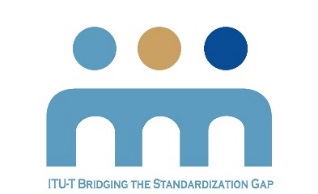 Regional Standardization Forum for 
Bridging the Standardization Gap (BSG) Port of Spain, Trinidad and Tobago, 6 March 2017__________________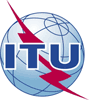 الاتحـاد الدولـي للاتصـالاتمكتب تقييس الاتصالاتجنيف، 19 يناير 2017المرجع:TSB Circular 7
BSG/LSإلى:-	إدارات الدول الأعضاء في الاتحاد؛-	أعضاء قطاع تقييس الاتصالات؛-	المنتسبين إلى قطاع تقييس الاتصالات؛-	الهيئات الأكاديمية المنضمة إلى الاتحاد؛-	مكتب المنطقة التابع للاتحاد، بريدجتاون، بربادوس؛-	المكتب الإقليمي التابع للاتحاد، برازيليا، البرازيلالهاتف:+41 22 730 5884إلى:-	إدارات الدول الأعضاء في الاتحاد؛-	أعضاء قطاع تقييس الاتصالات؛-	المنتسبين إلى قطاع تقييس الاتصالات؛-	الهيئات الأكاديمية المنضمة إلى الاتحاد؛-	مكتب المنطقة التابع للاتحاد، بريدجتاون، بربادوس؛-	المكتب الإقليمي التابع للاتحاد، برازيليا، البرازيلالفاكس:+41 22 730 5853إلى:-	إدارات الدول الأعضاء في الاتحاد؛-	أعضاء قطاع تقييس الاتصالات؛-	المنتسبين إلى قطاع تقييس الاتصالات؛-	الهيئات الأكاديمية المنضمة إلى الاتحاد؛-	مكتب المنطقة التابع للاتحاد، بريدجتاون، بربادوس؛-	المكتب الإقليمي التابع للاتحاد، برازيليا، البرازيلالبريد الإلكتروني:tsbbsg@itu.intنسخة إلى:-	رؤساء ل‍جان الدراسات لقطاع تقييس الاتصالات ونواب‍هم؛-	مدير مكتب تنمية الاتصالات؛-	مدير مكتب الاتصالات الراديوية؛-	مكتب المنطقة التابع للاتحاد، بريدجتاون، بربادوس؛-	المكتب الإقليمي التابع للاتحاد، برازيليا، البرازيلالموضوع:المنتدى الإقليمي للتقييس الذي ينظمه الاتحاد بشأن سد الفجوة التقييسية (BSG) - منطقة الأمريكتين (Port of Spain، ترينيداد وتوباغو، 6 مارس 2017)المنتدى الإقليمي للتقييس الذي ينظمه الاتحاد بشأن سد الفجوة التقييسية (BSG) - منطقة الأمريكتين (Port of Spain، ترينيداد وتوباغو، 6 مارس 2017)8:30 - 09:30​RegistrationMorning 1Opening Ceremony Morning 2​Introduction to ITU-T's activities in Bridging the Standardization Gap (BSG)​Outcomes of WTSA-16Standardization in the AmericasDiscussionLUNCH BREAK                                                          ​​Afternoon 1Regulatory and policy aspects of ICT/Telecommunications​OTT, mobile roaming, mobile financial services, competition policy and Significant Market Power in telecommunicationsDiscussion Afternoon 2​Operational and management aspects of ICT/TelecommunicationsDisaster relief/early warning, network resilience, numbering, naming, addressing, identification and routingDiscussion​16:20​Close16:30 – 17:30​​Meeting of ITU-T Study Group 3 for Latin America and the Caribbean (SG3RG-LAC)